         T.C. 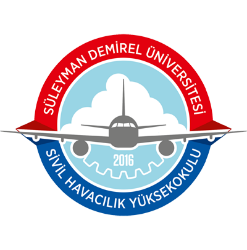 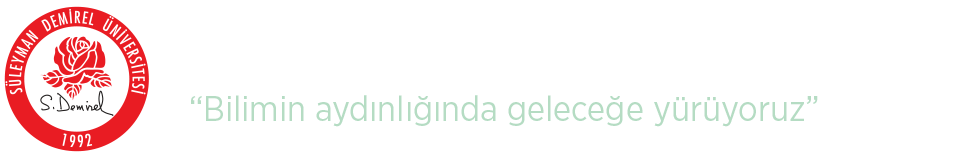                   SÜLEYMAN DEMİREL ÜNİVERSİTESİ                         SİVİL HAVACILIK YÜKSEKOKULU MÜDÜRLÜĞÜNEYüksekokulunuz ……………………….…….………………… numaralı …………...…………..……………………………………...……… bölümü öğrencisiyim. 20………../20…..…. Eğitim-Öğretim Yılı Güz / Bahar dönemine ait öğrenci belgemi almak istiyorum. 	Bilgilerinizi ve gereğini arz ederim. 									…..………./……..……/20………...              										İmza                								   	       Adı SoyadıAdres 		: ……………………………………………………..……………………………………………………………..………………………………………………………………………..……………………………………………………………..………………………………………………………….Tel		: ……………………………………………………..………e-mail		: ……………………………………………………..………